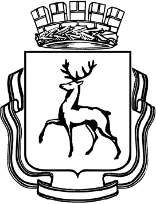 АДМИНИСТРАЦИЯ ГОРОДА НИЖНЕГО НОВГОРОДАПОСТАНОВЛЕНИЕВ соответствии с Федеральным законом «О государственном регулировании производства и оборота этилового спирта, алкогольной и спиртосодержащей продукции и об ограничении потребления (распития) алкогольной продукции» от 22.11.1995 № 171-ФЗ, постановлением Правительства Российской Федерации от 23.12.2020 № 2220 «Об утверждении Правил определения органами местного самоуправления границ прилегающих территорий, на которых не допускается розничная продажа алкогольной продукции и розничная продажа алкогольной продукции при оказании услуг общественного питания», на основании статьи 43 Устава города Нижнего Новгорода, в целях приведения в соответствие с требованиями федерального законодательства, администрация города Нижнего Новгорода постановляет:1. Внести в постановление администрации города Нижнего Новгорода от 10.06.2013 № 2159 «Об определении границ прилегающих к некоторым организациям и объектам территорий, на которых не допускается розничная продажа алкогольной продукции на территории города Нижнего Новгорода» следующие изменения:1.1. В абзаце 1 слова «постановлением Правительства Российской Федерации от 27.12.2012 № 1425 «Об определении органами государственной власти субъектов Российской Федерации мест массового скопления граждан и мест нахождения источников повышенной опасности, в которых не допускается розничная продажа алкогольной продукции, а также определении органами местного самоуправления границ прилегающих к некоторым организациям и объектам территорий, на которых не допускается розничная продажа алкогольной продукции» заменить словами «постановлением Правительства Российской Федерации от 23.12.2020 № 2220 «Об утверждении Правил определения органами местного самоуправления границ прилегающих территорий, на которых не допускается розничная продажа алкогольной продукции и розничная продажа алкогольной продукции при оказании услуг общественного питания» (далее – Правила)».1.2. В абзацах 1 и 3 пункта 1 слова «детских, образовательных, медицинских организаций, объектов спорта,» заменить словами «организаций, осуществляющих обучение несовершеннолетних, образовательных организаций (за исключением организаций дополнительного образования, организаций дополнительного профессионального образования), организаций, осуществляющих медицинскую деятельность, спортивных сооружений,».1.3. В абзаце 1 пункта 1 слово «минимальные» исключить.1.4. В пункте 1 исключить абзац 5.1.5. После пункта 2.2 дополнить абзацем следующего содержания:«Примечание: под обособленной территорией в настоящем постановлении понимается территория, границы которой обозначены ограждением (объектами искусственного происхождения), прилегающая к Организациям, указанным в пункте 1 настоящего постановления.».1.6. Дополнить пунктом 5.3 следующего содержания:«5.3. Обеспечить в срок, не превышающий 14 календарных дней, при поступлении жалоб и обращений граждан, поступлении информации о начале работы новой Организации (прекращении работы Организации), изменении расположения входов в Организацию, изменении обособленной территории направление в адрес департамента градостроительного развития и архитектуры администрации города Нижнего Новгорода  информации по установлению или уменьшению (изменению) границ прилегающих территорий, на которых не допускается розничная продажа алкогольной продукции.Направление информации по установлению или уменьшению (изменению) границ прилегающих территорий, на которых не допускается розничная продажа алкогольной продукции, допускается не чаще 1 раза в 7 календарных дней и количество Организаций не должно быть более 4 для каждого из районов города Нижнего Новгорода.».1.7. Пункт 6 изложить в следующей редакции:«6. Департаменту градостроительного развития и архитектуры администрации города Нижнего Новгорода (Коновницына А.Н) (далее – ДГРА) в течение 15 календарных дней со дня получения информации от администраций районов города обеспечить разработку, для каждой Организации, и направление в адрес администрации района города проекта схемы границ прилегающих территорий на топографическом материале, на которых не допускается розничная продажа алкогольной продукции на территории города Нижнего Новгорода (далее – Проект схемы).».1.8. Исключить пункт 7.1.9. Дополнить пунктами 7-8 в следующей редакции:«7. Заместителям главы администрации города, главам администраций районов города:7.1. В течение 15 календарных дней со дня получения Проекта схемы от ДГРА или получения информации о прекращении работы Организации подготовить проект постановления администрации города Нижнего Новгорода об определении, отмене ранее установленных или уменьшении (изменении) границ прилегающих территорий, на которой не допускается розничная продажа алкогольной продукции (далее – Проект постановления) и направить Проект постановления с приложением обоснований, содержащих сведения, указанные в пункте 3 Правил, в органы государственной власти Нижегородской области, осуществляющие регулирование в сферах торговой деятельности, культуры, образования и охраны здоровья, и уполномоченному по защите прав предпринимателей в Нижегородской области для его рассмотрения.7.2. В целях оценки рисков, связанных с принятием решения об утверждении схемы границ прилегающих территорий создать специальную комиссию на территории соответствующего района города Нижнего Новгорода по определению границ прилегающих территорий к некоторым организациям и объектам, на которых не допускается розничная продажа алкогольной продукции и розничная продажа алкогольной продукции при оказании услуг общественного питания на территории города Нижнего Новгорода (далее  – Комиссия).7.2.1. Деятельность и состав Комиссии определяется положением о Комиссии в соответствии с приложением № 2 к настоящему постановлению.7.3. Обеспечить организацию деятельности Комиссии при рассмотрении Проекта постановления для осуществлении функций, указанных в абзацах 6-9 пункта 6 Правил.7.4. Организовать, в случае отказа Комиссии в одобрении Проекта постановления, доработку Проекта постановления, в порядке, установленном пунктами 5-7 настоящего Постановления.7.5. При получении заключения Комиссии об одобрении Проекта постановления в срок не позднее 10 календарных дней направлять Проект постановления с приложением заключения Комиссии, заключения органов государственной власти Нижегородской области, осуществляющих регулирование в сферах торговой деятельности, культуры, образования и охраны здоровья, уполномоченного по защите прав предпринимателей в субъекте Российской Федерации, а также замечания и предложения на проект муниципального правового акта, представленные членами Комиссии, заинтересованными организациями и гражданами в адрес департамента развития предпринимательства администрации города Нижнего Новгорода.8. Департаменту развития предпринимательства администрации города Нижнего Новгорода (далее – департамент предпринимательства) (Симагин А.В.):8.1. Выступить организатором действий по проведению общественного обсуждения Проекта постановления.8.2. Проводить общественное обсуждение Проекта постановления в порядке и сроки, установленные Порядком проведения общественного обсуждения по определению границ территорий, прилегающих к зданиям, строениям, сооружениям, помещениям, местам, на которых не допускается розничная продажа алкогольной продукции и розничная продажа алкогольной продукции при оказании услуг общественного питания, на территории муниципального образования городской округ город Нижний Новгород, в соответствии с приложением к настоящему постановлению (далее – Порядок).8.3. Обеспечить дальнейшее движение Проекта постановления в соответствии с Положением о порядке подготовки и издания нормативных правовых актов администрации города Нижнего Новгорода и отмене правовых актов, утвержденным распоряжением администрации города Нижнего Новгорода от 10.03.2021 № 164-р.8.4. Не позднее 30 календарных дней со дня принятия решения об определении, отмене ранее установленных или уменьшении (изменении) границ прилегающих территорий, направить информацию о принятом решении в орган исполнительной власти Нижегородской области, осуществляющий лицензирование розничной продажи алкогольной продукции – министерство промышленности, торговли и предпринимательства Нижегородской области.».1.10. Пункт 10 изложить в следующей редакции:«11. Контроль за исполнением постановления возложить на первого заместителя главы администрации города Нижнего Новгорода Штокмана И.О.».1.11. Пункты 8-10 считать пунктами 9-11 соответственно.2. Заместителям главы администрации города, главам администраций районов города Нижнего Новгорода в срок не позднее 30 календарных дней со дня принятия настоящего постановления: сформировать актуализированный перечень Организаций, в отношении которых необходимо определить или уменьшить (изменить) границы прилегающих территорий, на которых не допускается продажа алкогольной продукции;сформировать актуализированный перечень Организаций, в отношении которых необходимо отменить границы прилегающих территорий, на которых не допускается продажа алкогольной продукции;направить информацию по установлению или уменьшению (изменению) границ прилегающих территорий, на которых не допускается розничная продажа алкогольной продукции в адрес департамента градостроительного развития и архитектуры администрации города Нижнего Новгорода. Направление информации по установлению или уменьшению (изменению) границ прилегающих территорий, на которых не допускается розничная продажа алкогольной продукции, допускается не чаще 1 раза в 7 календарных дней и количество Организаций не должно быть более 4 для каждого из районов города Нижнего Новгорода.3. Управлению по связям со СМИ администрации города Нижнего Новгорода обеспечить опубликование настоящего постановления в официальном печатном средстве массовой информации – газете «День города. Нижний Новгород».4. Департаменту правового обеспечения администрации города Нижнего Новгорода (Киселева С.Б.) обеспечить размещение настоящего постановления на официальном сайте администрации города Нижнего Новгорода в информационно-телекоммуникационной сети «Интернет».5. Контроль за исполнением постановления возложить на первого заместителя главы администрации города Нижнего Новгорода Штокмана И.О.Глава города                                                                                          Ю.В. ШалабаевА.В. Симагин433 45 66ПРИЛОЖЕНИЕ № 1к постановлению администрациигорода от №ПРИЛОЖЕНИЕ № 1к постановлению администрациигородаот 10.06.2013 № 2159Порядокпроведения общественного обсуждения по определению границ территорий, прилегающих к зданиям, строениям, сооружениям, помещениям,местам, на которых не допускается розничная продажа алкогольной продукции и розничная продажа алкогольной продукции при оказании услуг общественного питания, на территории муниципального образованиягородской округ город Нижний Новгород1. Настоящий Порядок разработан в целях реализации Федерального закона от 22 ноября 1995 года № 171-ФЗ «О государственном регулировании производства и оборота этилового спирта, алкогольной и спиртосодержащей продукции и об ограничении потребления (распития) алкогольной продукции»  и регулирует отношения, связанные с формой, порядком и сроками общественного обсуждения по определению границ прилегающих территорий, на которых не допускается розничная продажа алкогольной продукции и розничная продажа алкогольной продукции при оказании услуг общественного питания (далее - общественное обсуждение).2. Организатором общественного обсуждения является департамент развития предпринимательства администрация города Нижнего Новгорода (далее - организатор общественного обсуждения).3. Участие в общественном обсуждении является добровольным и свободным.4. Целью общественного обсуждения является регулирование на территории муниципального образования городской округ город Нижний Новгород отношений, связанных с розничной продажей алкогольной продукции и розничной продажей алкогольной продукции при оказании услуг общественного питания, в части определения границ территорий, прилегающих к некоторым организациям и объектам.5. Проведение общественного обсуждения осуществляется в отношении проекта муниципального правового акта, определяющего границы прилегающих территорий, на которых не допускается розничная продажа алкогольной продукции и розничная продажа алкогольной продукции при оказании услуг общественного питания. 6. Проведение общественного обсуждения проекта муниципального правового акта осуществляется в электронной форме с размещением материалов на официальном сайте администрации города Нижнего Новгорода в информационно-телекоммуникационной сети «Интернет» по адресу: http://нижнийновгород.рф (далее - официальный сайт). 7. Предложения и замечания направляются в период проведения общественного обсуждения на адрес электронной почты организатора общественного обсуждения: deppred@admgor.nnov.ru или посредством почтовой связи по адресу: 603082, г.Нижний Новгород, Кремль, корп.5., каб. 105 – для департамента развития предпринимательства администрации города Нижнего Новгорода.8. Общественное обсуждение проводится публично и открыто, с привлечением к участию в нем представителей различных профессиональных и социальных групп, а также лиц, чьи права и законные интересы затрагиваются или могут быть затронуты по результатам общественного обсуждения. 9. Участники общественного обсуждения могут вносить предложения по вопросам, вынесенным на общественное обсуждение. 10. За 3 рабочих дня до начала проведения общественного обсуждения, организатор общественного обсуждения обеспечивает размещение на официальном сайте следующей информации и материалов: 10.1. Наименование, юридический адрес и адрес электронной почты организатора общественного обсуждения, контактные телефоны лица, ответственного за приём предложений и замечаний. 10.2. Проект муниципального правового акта. 10.3. Сроки начала и окончания проведения общественного обсуждения, а также информацию о способах направления предложений и замечаний. 10.4. Требования к оформлению участниками общественного обсуждения предложений и замечаний. 10.5. Порядок определения результатов общественного обсуждения. 11. При направлении предложений и замечаний к проекту муниципального правового акта указываются сведения об участнике общественного обсуждения: 11.1. Фамилия, имя, отчество (при наличии), контактные данные (для физического лица). 11.2. Полное наименование, фамилия, имя, отчество (при наличии) представителя, контактные данные (для юридического лица). 12. Организатор общественного обсуждения обеспечивает всем участникам общественного обсуждения свободный доступ к имеющимся в его распоряжении материалам, касающимся вопроса определения границ прилегающих территорий, на которых не допускается розничная продажа алкогольной продукции и розничная продажа алкогольной продукции при оказании услуг общественного питания. 13. Продолжительность общественного обсуждения составляет 10 календарных дней. 14. Не подлежат рассмотрению и учету анонимные замечания и (или) предложения, замечания и (или) предложения, содержащие нецензурные или оскорбительные выражения, замечания и (или) предложения, поступившие после окончания срока общественного обсуждения. 15. По результатам проведения общественного обсуждения организатор общественного обсуждения готовит протокол проведения общественного обсуждения по форме согласно приложению к настоящему Порядку. 16. Принятые предложения и замечания, поступившие по результатам общественного обсуждения, учитываются организатором общественного обсуждения при подготовке протокола проведения общественного обсуждения, в проекте муниципального правового акта и включаются в пояснительную записку к проекту муниципального нормативного правового акта с обоснованием причин принятия или отклонения поступивших предложений и замечаний. 17. Протокол проведения общественного обсуждения размещается на официальном сайте не позднее чем через 10 рабочих дней после окончания срока проведения общественного обсуждения.18. Протокол общественного обсуждения, документы, поступившие в ходе общественного обсуждения, хранятся у организатора общественного обсуждения.ПРИЛОЖЕНИЕк порядку Протоколпроведения общественного обсужденияс «___» ___________ 20__ года по «___» __________ 20__ года____________________________________________________________________________________________________________________________________________________________________________________(наименование проекта муниципального правового акта)Подпись руководителя организатораобщественных обсуждений                                                     ____________________ПРИЛОЖЕНИЕ № 2к постановлению администрациигородаот №ПРИЛОЖЕНИЕ № 2к постановлению администрациигородаот 10.06.2013 № 2159Положениео Комиссии1. Общие положения1.1. Комиссия образована в целях разработки необходимых мер в сфере регулирования оборота алкогольной и спиртосодержащей продукции, оценки рисков, связанных с принятием нормативно-правовых актов по определению границ прилегающих территорий, указанных в подпункте 10 пункта 2 и абзаце первом пункта 4.1 статьи 16 Федерального закона от 22.11.1995 № 171-ФЗ «О государственном регулировании производства и оборота этилового спирта, алкогольной и спиртосодержащей продукции и об ограничении потребления (распития) алкогольной продукции», в соответствии с постановлением Правительства Российской Федерации от 23.12.2020 № 2220 «Об утверждении Правил определения органами местного самоуправления границ прилегающих территорий, на которых не допускается розничная продажа алкогольной продукции и розничная продажа алкогольной продукции при оказании услуг общественного питания».1.2. Комиссия в своей деятельности руководствуется Конституцией Российской Федерации, Федеральным законом от 22.11.1995 № 171-ФЗ «О государственном регулировании производства и оборота этилового спирта, алкогольной и спиртосодержащей продукции и об ограничении потребления (распития) алкогольной продукции» и принятыми в соответствии с ним иными нормативно-правовыми актами, Уставом города Нижний Новгород, настоящим Положением.1.3. Комиссия создается на территории соответствующего района города Нижнего Новгорода.2. Основные функции Комиссии2.1. Участвует в рассмотрении проекта муниципального правового акта, в соответствии с которым планируется первоначальное установление, отмена ранее установленных, изменении или уменьшение границ прилегающих территорий (далее – проект нормативного правового акта).2.2. Определяет границы прилегающих территорий к организациям и (или) объектам территорий, на которых не допускается розничная продажа алкогольной продукции и розничная продажа алкогольной продукции при оказании услуг общественного питания на территории городского округа города Нижний Новгород.2.3.Рассматривает заключения, поступившие от органов государственной власти Нижегородской области, осуществляющих регулирование в сферах торговой деятельности, культуры, образования и охраны здоровья, уполномоченного по защите прав предпринимателей в Нижегородской области, а также замечания и предложения на проект нормативного правового акта.2.3. Принимает решение о принятии (отклонении) заключений, поступивших от органов государственной власти Нижегородской области, осуществляющих регулирование в сферах торговой деятельности, культуры, образования и охраны здоровья, уполномоченного по защите прав предпринимателей в Нижегородской области.2.4. Приглашает в установленном порядке на заседание Комиссии представителей организаций, осуществляющих деятельность в сфере образования, здравоохранения, культуры, заслушивает руководителей и представителей предприятий (организаций) торговли и общественного питания, осуществляющих и планирующих осуществлять розничную продажу алкогольной продукции и розничную продажу алкогольной продукции при оказании услуг общественного питания на территории города Нижнего Новгорода.2.5. Направляет проект нормативного правового акта на общественное обсуждение.3. Организация деятельности Комиссии3.1. Комиссия рассматривает представленные материалы по вопросам, относящимся к деятельности Комиссии.3.2. Комиссию возглавляет председатель.3.3. В состав Комиссии входят: председатель, заместитель председателя, секретарь Комиссии, члены Комиссии.3.4. Председатель Комиссии:утверждает состав Комиссии;определяет время и место проведения заседаний Комиссии;осуществляет общее руководство деятельностью Комиссии;председательствует на заседаниях Комиссии;распределяет обязанности между членами Комиссии;вносит предложения в повестку;организует контроль за выполнением решений, принятых Комиссией;подписывает документы, в том числе протоколы заседаний Комиссии;имеет право решающего голоса на заседаниях Комиссии.3.5. Заместитель председателя Комиссии:знакомится с материалами по вопросам, рассматриваемым Комиссией;вносит предложения по вопросам, находящимся в компетенции Комиссии;выполняет поручения Комиссии и ее председателя;исполняет обязанности председателя Комиссии в случае его отсутствия.3.6. Члены Комиссии:вносят предложения в повестку дня заседания Комиссии;знакомятся с материалами по вопросам, рассматриваемым Комиссией;выполняют поручения Комиссии и ее председателя;участвуют в подготовке вопросов на заседания Комиссии и осуществляют необходимые меры по выполнению ее решений;докладывают на заседаниях Комиссии по вопросам, относящимся к их компетенции.3.7. По отдельным рассматриваемым вопросам для участия в заседаниях Комиссии могут быть приглашены не являющиеся членами Комиссии представители контролирующих, правоохранительных, надзорных органов, общественных и иных организаций, представляющих интересы хозяйствующих субъектов.3.8. Секретарь Комиссии:осуществляет подготовку заседаний Комиссии, включая оформление и рассылку необходимых документов, информирование членов Комиссии по всем вопросам, вынесенным на рассмотрение Комиссии, в том числе уведомляет лиц, принимающих участие в работе Комиссии, о дате, времени и месте проведения заседаний, не менее чем за 3 (три) рабочих дня до их начала и обеспечивает членов Комиссии необходимыми материалами;в ходе проведения заседаний Комиссии, секретарь Комиссии оформляет протокол заседания Комиссии;обеспечивает хранение документации, связанной с деятельностью Комиссии;выполняет по поручению председателя Комиссии и заместителя председателя Комиссии иные необходимые организационные мероприятия, обеспечивающие деятельность Комиссии;заносит в протокол сведения о присутствующих на заседании Комиссии представителях хозяйствующих субъектов.3.9. Заседания Комиссии проводятся по мере необходимости утверждения, либо внесения изменений в постановление по определению границ прилегающих территорий к некоторым организациям и объектам, на которых не допускается розничная продажа алкогольной продукции и розничная продажа алкогольной продукции при оказании услуг общественного питания, на территории соответствующего района города Нижнего Новгорода.3.10. На заседании заслушиваются члены Комиссии, представители организаций и иные приглашенные лица.3.11. Заседание Комиссии считается правомочным, если на нем присутствуют более двух третей от числа членов Комиссии.3.12. Решение принимается большинством не менее двух третей общего числа членов Комиссии путем открытого голосования.3.13. Решение оформляется протоколом, который подписывает председатель.3.14.Член Комиссии, не согласный с принятым решением, имеет право в письменном виде изложить свое особое мнение, которое подлежит обязательному приобщению к протоколу заседания Комиссии.4. Состав Комиссии№ ┌┐№ п/пСодержание предложения (замечания)Результат рассмотрения (учтено/отклонено, с обоснованием)Итоги общественного обсуждения в информационно-телекоммуникационной сети «Интернет» на официальном сайте администрации города Нижнего НовгородаИтоги общественного обсуждения в информационно-телекоммуникационной сети «Интернет» на официальном сайте администрации города Нижнего НовгородаИтоги общественного обсуждения в информационно-телекоммуникационной сети «Интернет» на официальном сайте администрации города Нижнего НовгородаПредседатель комиссииЗаместитель главы администрации города, глава администрации района города Нижнего НовгородаЗаместитель председателя комиссииЗаместитель главы администрации района города Нижнего Новгорода, курирующий сферу экономики и предпринимательстваСекретарь комиссииСотрудник администрации района города Нижнего НовгородаЧлены комиссииДепутаты городской Думы города Нижнего НовгородаПредставитель департамента развития предпринимательства администрации города Нижнего НовгородаПредставитель департамента градостроительного развития и архитектуры администрации города Нижнего НовгородаПредставитель департамента экономического развития администрации города Нижнего НовгородаЗаинтересованные физические лица, проживающие на территории соответствующего района города Нижнего Новгорода, представители организаций культуры, образования и охраны здоровья, расположенные на территории соответствующего района города Нижнего Новгорода, индивидуальные предприниматели и юридические лица, осуществляющие торговую деятельность на территории соответствующего района города Нижнего Новгорода, представители некоммерческих организаций, объединяющих хозяйствующих субъектов, осуществляющих торговую деятельность на территории соответствующего района города Нижнего Новгорода